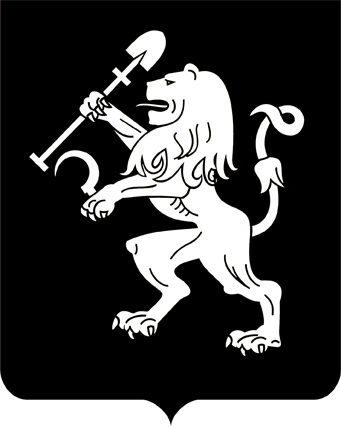 АДМИНИСТРАЦИЯ ГОРОДА КРАСНОЯРСКАПОСТАНОВЛЕНИЕО внесении изменений в постановление администрации города от 31.10.2013 № 603В целях совершенствования системы оплаты труда работников муниципальных учреждений, в соответствии со ст. 135, 144 Трудового кодекса Российской Федерации, руководствуясь ст. 41, 58, 59 Устава города Красноярска,ПОСТАНОВЛЯЮ:1. Внести в постановление администрации города от 31.10.2013             № 603 «Об утверждении Примерных положений об оплате труда работников муниципальных казенных учреждений – централизованных              бухгалтерий учреждений отрасли «Образование», муниципального           казенного учреждения «Центр обеспечения безопасного функционирования учреждений отрасли «Образование» и муниципального казенного учреждения «Красноярский информационно-методический центр»           следующие изменения:1) в приложении 1 к постановлению: дополнить пунктом 21.1 следующего содержания:«21.1. Выплаты стимулирующего характера работникам учреждения, имеющим дисциплинарные взыскания, могут быть снижены                     за период, в котором применено дисциплинарное взыскание. При этом снижение размера не может приводить к уменьшению размера ежемесячной заработной платы более чем на 20 процентов.»;пункт 28 изложить в следующей редакции:«28. Работникам устанавливаются следующие выплаты по итогам работы:1) руководителю группы устанавливаются следующие выплаты      по итогам работы:2) заместителю руководителя группы устанавливаются следующие выплаты по итогам работы:3) специалистам (ведущий бухгалтер, ведущий экономист) устанавливаются следующие выплаты по итогам работы:4) специалистам (инженер-электроник (включая I, II категории) устанавливаются следующие выплаты по итогам работы:Инженер-электроник:Инженер-электроник I категории:Инженер-электроник II категории:5) специалистам (юрисконсульт (включая I и II категории), экономист I категории, бухгалтер I категории) устанавливаются следующие выплаты по итогам работы:Юрисконсульт I категории, экономист I категории, бухгалтер                    I категории:Юрисконсульт:Юрисконсульт II категории:6) специалистам (экономист II категории, бухгалтер II категории), специалисту по охране труда устанавливаются следующие выплаты               по итогам работы:7) специалистам (экономист, бухгалтер) устанавливаются следующие выплаты по итогам работы:8) специалистам I категории устанавливаются следующие выплаты по итогам работы:9) специалистам II категории устанавливаются следующие выплаты по итогам работы:10) специалистам (кассир, делопроизводитель) устанавливаются следующие выплаты по итогам работы:11) работникам, осуществляющим профессиональную деятельность по профессиям рабочих, устанавливаются следующие выплаты        по итогам работы:12) механику устанавливаются следующие выплаты по итогам           работы:* За исключением средств субвенции на осуществление государственных полномочий по предоставлению компенсации родителям (законным представителям) детей, посещающих образовательные организации, реализующие образовательную программу дошкольного образования.»;дополнить пунктом 59.1 следующего содержания:«59.1. Выплаты стимулирующего характера руководителям учреждений, заместителям руководителя, имеющим дисциплинарные           взыскания, могут быть снижены за период, в котором применено                 дисциплинарное взыскание. При этом снижение размера не может приводить к уменьшению размера ежемесячной заработной платы более чем на 20 процентов.»; 2) в приложении 3 к постановлению:дополнить пунктом 30.1 следующего содержания:«30.1. Выплаты стимулирующего характера работникам учреждения, имеющим дисциплинарные взыскания, могут быть снижены                      за период, в котором применено дисциплинарное взыскание. При этом снижение размера не может приводить к уменьшению размера ежемесячной заработной платы более чем на 20 процентов.»;строку 17 таблицы пункта 33 изложить в следующей редакции:строку 3 таблицы пункта 71 изложить в следующей редакции:абзац первый пункта 75 изложить в следующей редакции:«75. Выплаты стимулирующего характера для заместителей              руководителя, заместителя руководителя – заведующего структурным подразделением «Центр организации отдыха и оздоровления детей»,                за исключением персональных выплат, специальной краевой выплаты           и выплат по итогам работы, устанавливаются приказом руководителя учреждения на срок не более трех месяцев.»;дополнить пунктом 77.1 следующего содержания:«77.1. Выплаты стимулирующего характера руководителю учреждения, заместителям руководителя, заместителю руководителя – заведующему структурным подразделением «Центр организации отдыха               и оздоровления детей», имеющим дисциплинарные взыскания, могут быть снижены за период, в котором применено дисциплинарное взыскание. При этом снижение размера не может приводить к уменьшению размера ежемесячной заработной платы более чем на 20 процентов.». 2. Настоящее постановление опубликовать в газете «Городские новости» и разместить на официальном сайте администрации города.Глава города                                                                               В.А. Логинов15.04.2024№ 323№ п/пКритерии оценки результативности и качества трудаУсловияУсловияПредельное количество баллов в год№ п/пКритерии оценки результативности и качества труданаименованиеиндикаторПредельное количество баллов в год123451Степень освоения выделенных бюджетных средствпроцент освоения выделенных бюджетных средств *I квартал – 23–25%;II квартал – 43–45%;III квартал – 68–70%;IV квартал – 98–100%232Участие в мероприятиях, семинарах, связанных с деятельностью учреждения, в том числе обмен опытомучастие в мероприятияхне менее одного факта103Качественное составление и своевременное представление бухгалтерской, налоговой и статистической отчетности за квартал (за год)соблюдение установленных сроков и отсутствие обоснованных зафиксированных замечанийотсутствие нарушений сроков и замечаний104Успешное и добросовестное исполнение своих должностных обязанностей в соответствующем периодеобоснованные зафиксированные замечанияотсутствие замечаний155Отсутствие нарушений в финансово-хозяйственной деятельностиобоснованные зафиксированные нарушенияотсутствие нарушений146ВсегоВсегоВсего72№п/пКритерииоценки результативностии качества трудаУсловияУсловияПредельное количество балловв год№п/пКритерииоценки результативностии качества труданаименованиеиндикаторПредельное количество балловв год123451Степень освоения выделенных бюджетных средствпроцент освоения выделенных бюджетных средств *I квартал – 23–25%;II квартал – 43–45%;III квартал – 68–70%;IV квартал – 98–100%102Участие в мероприятиях, семинарах, связанных с деятельностью учреждения, в том числе обмен опытомучастие в мероприятияхне менее одного факта103Качественное составление и своевременное представление бухгалтерской, налоговой и статистической отчетности за квартал (за год)соблюдение установленных сроков и отсутствие обоснованных зафиксированных замечанийотсутствие нарушений сроков и замечаний154Успешное и добросовестное исполнение своих должностных обязанностей в соответствующем периодеобоснованные зафиксированные замечанияотсутствие замечаний155Отсутствие нарушений в финансово-хозяйственной деятельностиобоснованные зафиксированные нарушенияотсутствие нарушений106ВсегоВсегоВсего60№п/пКритерииоценки результативностии качества трудаУсловияУсловияПредельное количество балловв год№п/пКритерииоценки результативностии качества труданаименованиеиндикаторПредельное количество балловв год123451Степень освоения выделенных бюджетных средствпроцент освоения выделенных бюджетных средств *I квартал – 23–25%;II квартал – 43–45%;III квартал – 68–70%;IV квартал – 98–100%282Участиев мероприятиях, семинарах, связанных с деятельностью учреждения, в том числе обмен опытомучастие в мероприятияхне менее одного факта103Качественное составление и своевременное представление бухгалтерской, налоговой и статистической отчетности за квартал(за год)соблюдение установленных сроков и отсутствие обоснованных зафиксированных замечанийотсутствие нарушений сроков и замечаний104Успешное и добросовестное исполнение своих должностных обязанностей в соответствующем периодеобоснованные зафиксированные замечанияотсутствие замечаний155Отсутствие нарушенийв финансово-хозяйственной деятельностиобоснованные зафиксированные нарушенияотсутствие нарушений186ВсегоВсегоВсего81№п/пКритерииоценки результативностии качества трудаУсловияУсловияПредельное количество балловв год№п/пКритерииоценки результативностии качества труданаименованиеиндикаторПредельное количество балловв год123451Степень освоения выделенных бюджетных средствпроцент освоения выделенных бюджетных средств *I квартал – 23–25%;II квартал – 43–45%;III квартал – 68–70%;IV квартал – 98–100%202Участие в мероприятиях, семинарах, связанных с деятельностью учреждения,в том числе обмен опытомучастие в мероприятияхне менее одного факта103Успешное и добросовестное исполнение своих должностных обязанностей в соответствующем периодеобоснованные зафиксированные замечанияотсутствие замечаний204Отсутствие нарушений в финансово-хозяйственной деятельностиобоснованные зафиксированные нарушенияотсутствие нарушений205ВсегоВсегоВсего70№п/пКритерииоценки результативностии качества трудаУсловияУсловияПредельное количество балловв год№п/пКритерииоценки результативностии качества труданаименованиеиндикаторПредельное количество балловв год123451Степень освоения выделенных бюджетных средствпроцент освоения выделенных бюджетных средств *I квартал – 23–25%;II квартал – 43–45%;III квартал – 68–70%;IV квартал – 98–100%242Участие в мероприятиях, семинарах, связанных с деятельностью учреждения, в том числе обмен опытомучастие в мероприятияхне менее одного факта103Успешное и добросовестное исполнение своих должностных обязанностей в соответствующем периодеобоснованные зафиксированные замечанияотсутствие замечаний204Отсутствие нарушений в финансово-хозяйственной деятельностиобоснованные зафиксированные нарушенияотсутствие нарушений205ВсегоВсегоВсего74№п/пКритерииоценки результативностии качества трудаУсловияУсловияПредельное количество балловв год№п/пКритерииоценки результативностии качества труданаименованиеиндикаторПредельное количество балловв год123451Степень освоения выделенных бюджетных средствпроцент освоения выделенных бюджетных средств *I квартал – 23–25%;II квартал – 43–45%;III квартал – 68–70%;IV квартал – 98–100%222Участие в мероприятиях, семинарах, связанных с деятельностью учреждения, в том числе обмен опытомучастие в мероприятияхне менее одного факта103Успешное и добросовестное исполнение своих должностных обязанностей в соответствующем периодеобоснованные зафиксированные замечанияотсутствие замечаний204Отсутствие нарушений в финансово-хозяйственной деятельностиобоснованные зафиксированные нарушенияотсутствие нарушений205ВсегоВсегоВсего72№п/пКритерииоценки результативностии качества трудаУсловияУсловияПредельное количество балловв год№п/пКритерииоценки результативностии качества труданаименованиеиндикаторПредельное количество балловв год123451Участие в мероприятиях, семинарах, связанных с деятельностью учреждения, в том числе обмен опытомучастие в мероприятияхне менее одного факта192Качественное составление и своевременное представление бухгалтерской, налоговой, статистической и иной отчетности за квартал (за год)соблюдение установленных сроков и отсутствие обоснованных зафиксированных замечанийотсутствие нарушений сроков и замечаний173Успешное и добросовестное исполнение своих должностных обязанностей в соответствующем периодеобоснованные зафиксированные замечанияотсутствие замечаний164Отсутствие нарушений в финансово-хозяйственной деятельностиобоснованные зафиксированные нарушенияотсутствие нарушений175ВсегоВсегоВсего69№п/пКритерииоценки результативностии качества трудаУсловияУсловияПредельное количество балловв год№п/пКритерииоценки результативностии качества труданаименованиеиндикаторПредельное количество балловв год123451Участие в мероприятиях, семинарах, связанных с деятельностью учреждения, в том числе обмен опытомучастие в мероприятияхне менее одного факта202Качественное составление и своевременное представление бухгалтерской, налоговой, ста-тистической ъи иной отчетности за квартал (за год)соблюдение установленных сроков и отсутствие обоснованных зафиксированных замечанийотсутствие нарушений сроков и замечаний193Успешноеи добросовестное исполнение своих должностных обязанностей в соответствующем периодеобоснованные зафиксированные замечанияотсутствие замечаний164Отсутствие нарушений в финансово-хозяйственной деятельностиобоснованные зафиксированные нарушенияотсутствие нарушений205ВсегоВсегоВсего75№п/пКритерииоценки результативностии качества трудаУсловияУсловияПредельное количество балловв год№п/пКритерииоценки результативностии качества труданаименованиеиндикаторПредельное количество балловв год123451Участие в мероприятиях, семинарах, связанныхс деятельностью учреждения, в том числе обмен опытомучастие в мероприятияхне менее одного факта152Качественное составление и своевременное представление бухгалтерской, налоговой, статистической и иной отчетности за квартал (за год)соблюдение установленных сроков и отсутствие обоснованных зафиксированных замечанийотсутствие нарушений сроков и замечаний193Успешное и добросовестное исполнение своих должностных обязанностей в соответствующем периодеобоснованные зафиксированные замечанияотсутствие замечаний164Отсутствие нарушений в финансово-хозяйственной деятельностиобоснованные зафиксированные нарушенияотсутствие нарушений165ВсегоВсегоВсего66№п/пКритерииоценки результативности и качества трудаУсловияУсловияПредельное количество балловв год№п/пКритерииоценки результативности и качества труданаименованиеиндикаторПредельное количество балловв год123451Участие в мероприятиях, семинарах, связанных с деятельностью учреждения, в том числе обмен опытомучастие в мероприятияхне менее одного факта242Успешное и добросовестное исполнение своих должностных обязанностей в соответствующем периодеобоснованные зафиксированные замечанияотсутствие замечаний203Отсутствие нарушений в финансово-хозяйственной деятельностиобоснованные зафиксированные нарушенияотсутствие нарушений224ВсегоВсегоВсего66№п/пКритерииоценки результативностии качества трудаУсловияУсловияПредельное количество балловв год№п/пКритерииоценки результативностии качества труданаименованиеиндикаторПредельное количество балловв год123451Участие в мероприятиях, семинарах, связанных с деятельностью учреждения, в том числе обмен опытомучастие в мероприятияхне менее одного факта172Успешное и добросовестное исполнение своих должностных обязанностей в соответствующем периодеобоснованные зафиксированные замечанияотсутствие замечаний163Отсутствие нарушений в финансово-хозяйственной деятельностиобоснованные зафиксированные нарушенияотсутствие нарушений204ВсегоВсегоВсего53№п/пКритерииоценки результативностии качества трудаУсловияУсловияПредельное количество балловв год№п/пКритерииоценки результативностии качества труданаименованиеиндикаторПредельное количество балловв год123451Участие в мероприятиях, семинарах, связанных с деятельностью учреждения, в том числе обмен опытомучастие в мероприятияхне менее одного факта202Успешное и добросовестное исполнение своих должностных обязанностей в соответствующем периодеобоснованные зафиксированные замечанияотсутствие замечаний263Отсутствие нарушений в финансово-хозяйственной деятельностиобоснованные зафиксированные нарушенияотсутствие нарушений204ВсегоВсегоВсего66№п/пКритерииоценки результативностии качества трудаУсловияУсловияПредельное количество балловв год№п/пКритерииоценки результативностии качества труданаименованиеиндикаторПредельное количество балловв год123451Участие в мероприятиях, семинарах,связанных с деятельностью учреждения, в том числе обмен опытомучастие в мероприятияхне менее одного факта232Успешное и добросовестное исполнение своих должностных обязанностей в соответствующем периодеобоснованные зафиксированные замечанияотсутствие замечаний153Отсутствие нарушений в финансово-хозяйственной деятельностиобоснованные зафиксированные нарушенияотсутствие нарушений154ВсегоВсегоВсего53№п/пКритерииоценки результативностии качества трудаУсловияУсловияПредельное количество балловв год№п/пКритерииоценки результативностии качества труданаименованиеиндикаторПредельное количество балловв год123451Успешноеи добросовестное исполнение своих должностных обязанностей в соответствующем периодеобоснованные зафиксированные замечанияотсутствие замечаний242Отсутствие нарушенийв финансово-хозяйственной деятельностиобоснованные зафиксированные нарушенияотсутствие нарушений253ВсегоВсегоВсего49Наименование должностиНаименование критерияУсловияУсловияПредельное количество балловв годНаименование должностиНаименование критериянаимено-ваниеиндикаторПредельное количество балловв год123451. Водитель автомобилявсеговсеговсего331. Водитель автомобиляоперативность выполняемой работысоблюдение установленных сроков выполнения работыотсутствие нарушений сроков181. Водитель автомобиляуспешное и добросовестное исполнение профессиональной деятельностиобоснованные зафиксированные замеча-нияотсутствие замечаний152. Гардеробщик, курьервсеговсеговсего322. Гардеробщик, курьероперативность выполняемой работысоблюдение установленных сроков выполнения работыотсутствие нарушений сроков162. Гардеробщик, курьеруспешноеи добросовестное исполнение профессиональной деятельностиобоснованные зафиксированные замечанияотсутствие замечаний163. Уборщик служебных помещенийвсеговсеговсего343. Уборщик служебных помещенийсоблюдение регламентов, стандартов, технологий, требований при выполнении работобоснованные зафиксированные нарушенияотсутствие нарушений173. Уборщик служебных помещенийуспешное и добросовестное исполнение профессиональной деятельностиобоснованные зафиксированные замечанияотсутствие замечаний174. Заведующий хозяйствомвсеговсеговсего474. Заведующий хозяйствомобеспечение бесперебойного функционирования всех систем жизнедеятельности учреждениябезаварийная работа систем жизнедеятельности учреждения, сохранность имуществаотсутствие аварийных ситуаций, случаев порчи имущества244. Заведующий хозяйствомуспешное и добросовестное исполнение профессиональной деятельностиобоснованные зафиксированные замечанияотсутствие замечаний235. Рабочий по комплексному обслуживанию и ремонту зданийвсеговсеговсего535. Рабочий по комплексному обслуживанию и ремонту зданийсоблюдение регламентов, стандартов, технологий, требований при выполнении работобоснованные зафиксированные нарушенияотсутствие нарушений245. Рабочий по комплексному обслуживанию и ремонту зданийуспешное и добросовестное исполнение профессиональной деятельностиобоснованные зафиксированные замечанияотсутствие замечаний296. Сторож (вахтер)всеговсеговсего346. Сторож (вахтер)обеспечение бесперебойного функционирования систем жизнедеятельности учреждениясохранность имуществаотсутствие случаев хищения и порчи имущества166. Сторож (вахтер)успешное и добросовестное исполнение профессиональной деятельностиобоснованные зафиксированные замечанияотсутствие замечаний18№п/пКритерииоценки результативностии качества трудаУсловияУсловияПредельное количество балловв год№п/пКритерииоценки результативностии качества труданаименованиеиндикаторПредельное количество балловв год123451Успешное и добросовестное исполнение должностных обязанностейобоснованные зафиксированные замечанияотсутствие замечаний182Своевременное и качественное выполнение поручений и задачобоснованные зафиксированные замечанияотсутствие замечаний153ВсегоВсегоВсего33«17. Главный специалист структурного подразделения «Центр организации отдыха и оздоровления детей»выплаты за важность выполняемой работы, степень самостоятельности и ответственности при выполнении поставленных задачвыплаты за важность выполняемой работы, степень самостоятельности и ответственности при выполнении поставленных задачвыплаты за важность выполняемой работы, степень самостоятельности и ответственности при выполнении поставленных задачвыплаты за важность выполняемой работы, степень самостоятельности и ответственности при выполнении поставленных задач«17. Главный специалист структурного подразделения «Центр организации отдыха и оздоровления детей»осуществление переданных государственных полномочийиспользование по целевому назначению финансовых средств, предоставленных из краевого бюджета на осуществление государственных полномочий0 фактов нецелевого использования бюджетных средств5«17. Главный специалист структурного подразделения «Центр организации отдыха и оздоровления детей»работа с входящей корреспонденциейсвоевременная подготовка ответов в полном объеме (100%), в установленный срок и без замечаний0 замечаний, жалоб5«17. Главный специалист структурного подразделения «Центр организации отдыха и оздоровления детей»выплаты за интенсивность и высокие результаты работывыплаты за интенсивность и высокие результаты работывыплаты за интенсивность и высокие результаты работывыплаты за интенсивность и высокие результаты работы«17. Главный специалист структурного подразделения «Центр организации отдыха и оздоровления детей»результативность использования средств, предоставленных из краевого бюджета на осуществление государственных полномочий100% востребованность услуги0 неиспользованных путевок5«17. Главный специалист структурного подразделения «Центр организации отдыха и оздоровления детей»обеспечение своевременной и качественной подготовки и проведение конкурсных процедур на приобретение путевок в загородные оздоровительные лагерясоблюдение сроков и требований законодательства0 замечаний по качеству и срокам10«17. Главный специалист структурного подразделения «Центр организации отдыха и оздоровления детей»выплаты за качество выполняемых работвыплаты за качество выполняемых работвыплаты за качество выполняемых работвыплаты за качество выполняемых работ«17. Главный специалист структурного подразделения «Центр организации отдыха и оздоровления детей»представление уполномоченным органам исполнительной власти края отчетов, документов и информации, связанных с осуществлением государственных полномочийсвоевременность и качество предоставляемой информации0 замечаний или письменных предписаний10«17. Главный специалист структурного подразделения «Центр организации отдыха и оздоровления детей»качественное и своевременное выполнение функций и работ, в том числе качественное составление и своевременное представление отчетности (выполнение требований к качеству и срокам выполняемых работ) в полном объеме (100%)отсутствие обоснованных зафиксированных замечаний по деятельности со стороны учредителя, учреждений, гражданотсутствие замечаний20«17. Главный специалист структурного подразделения «Центр организации отдыха и оздоровления детей»качество выполняемых работотсутствие возврата документов на доработкуотсутствие возврата5«17. Главный специалист структурного подразделения «Центр организации отдыха и оздоровления детей»соблюдение требований техники безопасности, пожарной безо-пасности и охраны труда, правил внутреннего трудового распорядкаобоснованные зафиксированные замечанияотсутствие замечаний5«17. Главный специалист структурного подразделения «Центр организации отдыха и оздоровления детей»всеговсеговсего65»«3. Заместитель руководителя – заведующий структурным подразделением «Центр организации отдыха и оздоровления детей»выплаты за важность выполняемой работы, степень самостоятельности и ответственности при выполнении поставленных задачвыплаты за важность выполняемой работы, степень самостоятельности и ответственности при выполнении поставленных задачвыплаты за важность выполняемой работы, степень самостоятельности и ответственности при выполнении поставленных задачвыплаты за важность выполняемой работы, степень самостоятельности и ответственности при выполнении поставленных задач«3. Заместитель руководителя – заведующий структурным подразделением «Центр организации отдыха и оздоровления детей»осуществление переданных государственных полномочийиспользование по целевому назначению финансовых средств, предоставленных из краевого бюджета на осуществление государственных полномочий0 фактов нецелевого использования бюджетных средств30«3. Заместитель руководителя – заведующий структурным подразделением «Центр организации отдыха и оздоровления детей»стабильность коллектива сотрудниковотсутствие конфликтных ситуаций в трудовом коллективе0 жалоб и протоколов20«3. Заместитель руководителя – заведующий структурным подразделением «Центр организации отдыха и оздоровления детей»организация и руководство значимой программой или проектомвыступление на семинарах, совещаниях и др.районный уровень5«3. Заместитель руководителя – заведующий структурным подразделением «Центр организации отдыха и оздоровления детей»организация и руководство значимой программой или проектомвыступление на семинарах, совещаниях и др.городской уровень7«3. Заместитель руководителя – заведующий структурным подразделением «Центр организации отдыха и оздоровления детей»организация и руководство значимой программой или проектомвыступление на семинарах, совещаниях и др.краевой уровень10«3. Заместитель руководителя – заведующий структурным подразделением «Центр организации отдыха и оздоровления детей»организация и руководство значимой программой или проектоморганизация взаимодействия учреждений, муниципальных и краевых органов власти100% выполнение планов или регламентов взаимодействия20«3. Заместитель руководителя – заведующий структурным подразделением «Центр организации отдыха и оздоровления детей»информационное сопровождение деятельностиобеспечение сайта доступной, необходимой информацией в части организации отдыха и оздоровления детейдостоверность и актуальность информации20«3. Заместитель руководителя – заведующий структурным подразделением «Центр организации отдыха и оздоровления детей»выплаты за интенсивность и высокие результаты работывыплаты за интенсивность и высокие результаты работывыплаты за интенсивность и высокие результаты работывыплаты за интенсивность и высокие результаты работы«3. Заместитель руководителя – заведующий структурным подразделением «Центр организации отдыха и оздоровления детей»выполнение плана работы структурного подразделенияпроцент выполнения запланированных работ100%25«3. Заместитель руководителя – заведующий структурным подразделением «Центр организации отдыха и оздоровления детей»результативность использования средств финансовых средств, предоставленных из краевого бюджета на осуществление государственных полномочий100% востребованность услуги0 неиспользованных путевок30«3. Заместитель руководителя – заведующий структурным подразделением «Центр организации отдыха и оздоровления детей»обеспечение своевременной и качественной подготовки и проведение конкурсных процедур на приобретение путевок в загородные оздоровительные лагерясоблюдение сроков и требований законодательства0 замечаний по качеству и срокам30выплаты за качество выполняемых работвыплаты за качество выполняемых работвыплаты за качество выполняемых работвыплаты за качество выполняемых работпредставление уполномоченным органам исполнительной власти края отчетов, документов и информации, связанных с осуществлением государственных полномочийсвоевременность и качество предоставляемой информации0 замечаний или письменных предписаний30качественноеи своевременное выполнение функций и работотсутствие обоснованных зафиксированных замечаний по деятельности со стороны учредителя, учреждений, граждан0 замечаний27качественноеи своевременное выполнение функций и работведение реестра организации отдыха и оздоровления детейактуальность информации15качественноеи своевременное выполнение функций и работсоблюдение установленных сроковотсутствие нарушений20всеговсеговсего289»